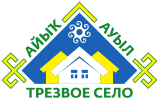 09 января 2020 годаВ период  новогодних каникул не остались без внимания ни дети не их родители.  Для них были предусмотрены разнообразные мероприятия МБОУ СОШ с. Сикияз и учреждениями культуры сел сельских поселений, которые были направлены на пропаганду здорового образа жизни.Новогодние каникулы прошли без чрезвычайных происшествий, впереди рабочие будни.  